ГОСУДАРСТВЕННЫЙ КОМИТЕТ СССР ПО ГИДРОМЕТЕОРОЛОГИИ И КОНТРОЛЮ ПРИРОДНОЙ СРЕДЫСБОРНИК МЕТОДИК ПО ОПРЕДЕЛЕНИЮ КОНЦЕНТРАЦИЙ ЗАГРЯЗНЯЮЩИХ ВЕЩЕСТВ В ПРОМЫШЛЕННЫХ ВЫБРОСАХЛЕНИНГРАД.  ГИДРОМЕТЕОИЗДАТ 1987МЕТОДИКА ОПРЕДЕЛЕНИЯ КОНЦЕНТРАЦИЙОКСИДОВ АЗОТА ФОТОКОЛОРИМЕТРИЧЕСКИММЕТОДОМ С ИСПОЛЬЗОВАНИЕМ РЕАКТИВАГРИССА — ИЛОСВАЯ	1. Назначение методики. Методика предназначена для определения концентраций суммы оксида и диоксида азота в выбросах, диапазон измеряемых концентраций 10—1000 мг/м3. Погрешность измерения 13 % определяемого значения.	2. Метод измерения. Метод основан на взаимодействии нитрит - иона и п-аминобензолсульфокислоты (сульфаниловой кислоты) с образованием диазосоединения, которое, реагируя с 1-нафтиламином, дает азокраситель, окрашивающий раствор от бледно-розового до красно-фиолетового цвета. Интенсивность окраски пропорциональна концентрации нитритов.Оптическую плотность растворов измеряют с помощью фотоэлектро- колориметра.Определению мешает диоксид серы. Влияние диоксида серы устраняется кристаллическим оксидом хрома (VI), трубка с которым помещается при отборе газа перед газовой пипеткой, и добавлением в поглотительный раствор 10 % ацетона.	3. Средства измерения, реактивы, материалы:фотоэлектроколориметр, ГОСТ 12083—78;весы аналитические, ГОСТ 24104—80 Е;меры массы ГОСТ 7328—82 Е;термометр, цена деления 0,1 °С, ГОСТ 215—73 Е;барометр, ГОСТ 23696— 79 Е;вакуумметр типа ВТИ, ТУ 25.05.1481—73;газозаборная трубка;фильтровальный патрон;насос с всасывающим и нагнетающим штуцерами; насос вакуумный 2НВР-5ДМ, ТУ 26-04-604—79; газовые пипетки, емкостью 200 мл;аппарат для встряхивания колб и пробирок АВУ-Юр, модель Ц-2332, ТУ 64—1 — 1081—73; колбы мерные 1-50-2, 1-100-2, 1-250-2, 1-500-2, ГОСТ 1770—74Е;пипетки 1-2-1, ГОСЦ 20292—74;цилиндры 1-250, I 500, ГОСТ 1770—74 Е;бюретки 6-2-10-0,05, 5-2-100-0,1, ГОСТ 20292—74 Е;уксусная кислота, хч, ГОСТ 61—75;1-нафтиламин, чда. ГОСТ 7727—74;п-аминобензолсульфокислота, чда, ГОСТ 5821—78;нитрит натрия, хч, ГОСТ 4197—74;оксид хрома (VI), чда, ГОСТ 3776—78;ацетон, чда, ГОСТ 2603—79;вода дистиллированная, ГОСТ 6709—72;фильтр бумажный (любой), ТУ 6-09-1678—77.4. Подготовка и проведение измерений.Приготовление растворовДля приготовления 12 %-ного раствора уксусной кислоты 128 мл концентрированной уксусной кислоты (99,5 %) помещают в мерную колбу емкостью 1000 мл и доводят водой до метки.Для прлучения раствора п-аминобензолсульфокислоты (сульфаниловой кислоты) 1,5 г ее растворяют в 450 мл 12 %-ного раствора уксусной кислоты. Раствор готовят не менчС чем за сутки до использования и хранят в плотно закрытой склянке из темного стекла.Раствор 1-нафтиламина приготовляется путем растворения 0,3 г его в 60 мл воды. Нагревают на водяной бане до образования на дне колбы лиловых капель, фильтруют через бумажный фильтр, оставляя осадок на дне колбы. К фильтрату приливают 450 мл 12 %-ного раствора уксусной кислоты. Раствор готовят не менее чем за сутки до использования.Поглотительный раствор готовится непосредственно перед использованием путем смешивания раствора 1-нафтиламина и п-аминобензолсульфокислоты в отношении 1:1 и добавления 10 % ацетона к общему объему.Для приготовления исходного стандартного раствора 2—3 г нитрита натрия растирают и сушат при 50—60 °С в течение 2 ч. Навеску 0,1497 г высушенного нитрита натрия растворяют в мерной колбе емкостью 100 мл водой. Этот раствор соответствует содержанию диоксида азота 1 мг/мл.	Рабочий стандартный раствор готовят перед анализом, для чего в мерную колбу емкостью 250 мл пипеткой Мора вносят 1 мл исходного стандартного раствора емкостью 1 мл и доводят до метки водой; I мл рабочего стандартного раствора содержит 0,004 мг нитрит-иона.Рабочий стандартный раствор Б готовят перед анализом. В мерную колбу емкостью 100 мл пипеткой Мора вносят 1 мл исходного стандартного раствора емкостью 1 мл и доводят до метки водой; 1 мл рабочего стандартного раствора Б содержит 0,01 мг/мл нитрит-иона.Для перевода оксида азота в диоксид в качестве окислителя используют оксид хрома (VI), который помещают в стеклянную трубку диаметром 6 мм. Длина слоя составляет 17 см.Построение градуировочных зависимостейСтроят две зависимости оптической плотности от концентрации диоксида азота по 3—5 сериям градуировочных растворов. Первую зависимость строят для определения малого количества нитрит-ионов в 50 мл раствора (0,004— 0,028 мг), вторую — для большого (0,01—0,06 мг).В мерные колбы емкостью 50 мл с помощью микробюретки емкостью 10 мл вносят рабочий стандартный раствор нитрата натрия А или Б в соответствии с табл. 6.1, доводят объем до метки поглотительным раствором, содержащим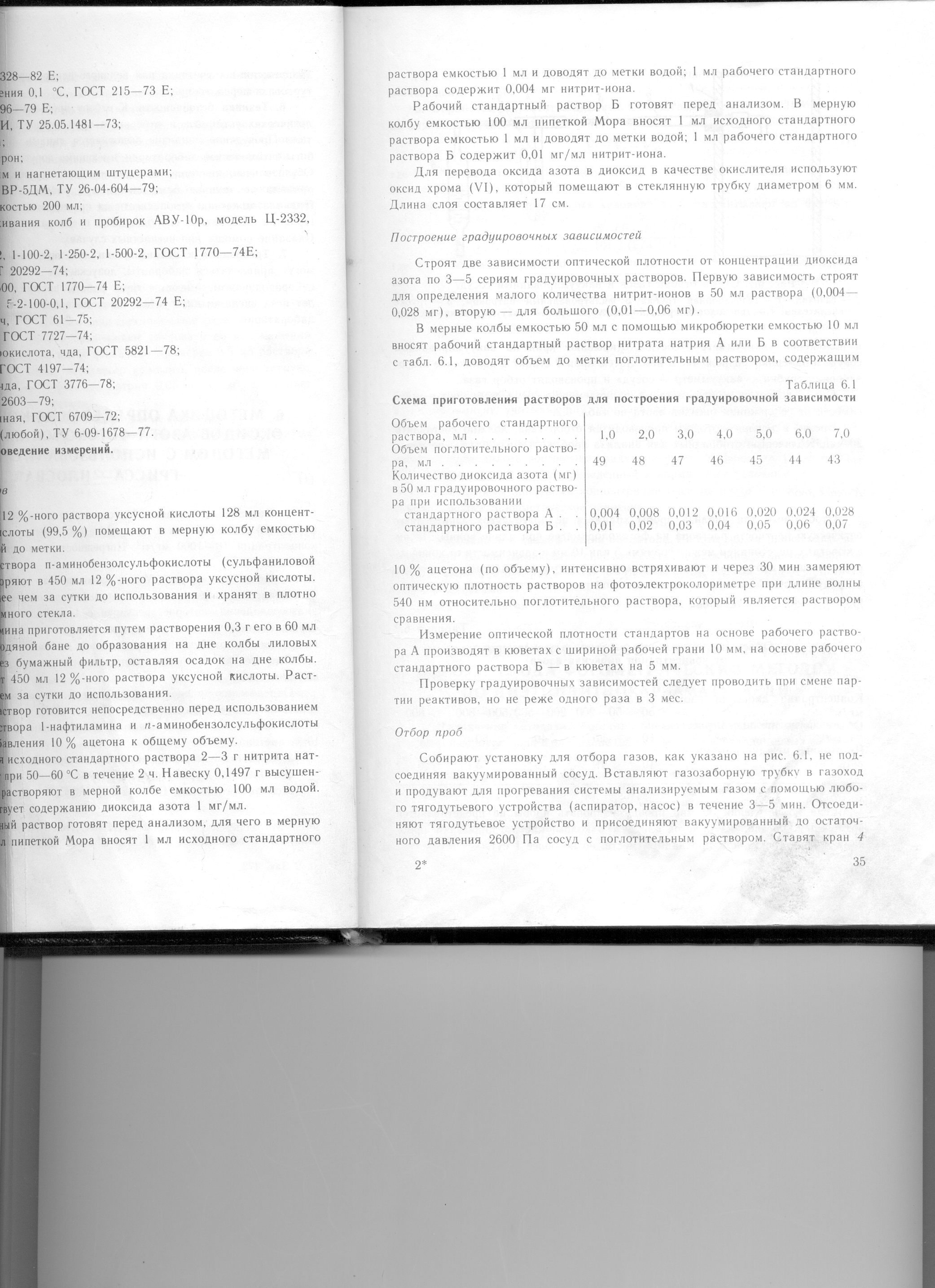 10 % ацетона (по объему), интенсивно встряхивают и через 30 мин замеряют оптическую плотность растворов на фотоэлектроколори метре при длине волны 540 нм относительно поглотительного раствора, который является раствором сравнения.Измерение оптической плотности стандартов на основе рабочего раствора А производят в кюветах с шириной рабочей грани 10 мм, на основе рабочего стандартного раствора Б — в кюветах на 5 мм.Проверку градуировочных зависимостей следует проводить при смене партии реактивов, но не реже одного раза в 3 мес.Отбор пробСобирают установку для отбора газов, как указано на рис. 6.1, не подсоединяя вакуумированный сосуд. Вставляют газозаборную трубку в газоход и продувают для прогревания системы анализируемым газом с помощью любого тягодутьевого устройства (аспиратор, насос) в течение 3—5 мин. Отсоединяют тягодутьевое устройство и присоединяют вакуумированный до остаточного давления 2600 Па сосуд с поглотительным раствором. Ставят кран 4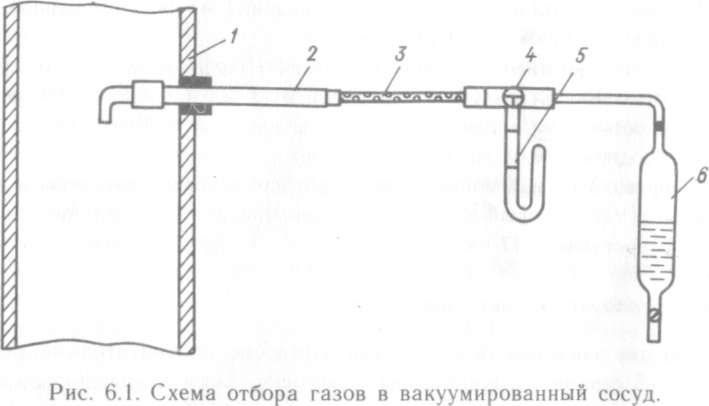 / — газоход, 2 — газозаборная трубка с фильтровальным патроном, 3 — трубка с окислителем, 4 — трехходовой кран, 5—вакуумметр, 6 — вакуумированный сосуд.в положение «вакуумметр — сосуд», открывают кран на вакуумированном сосуде и измеряют разрежение в нем. Затем кран 4 ставят в положение «газозаборная трубка — вакуумметр — сосуд» и производят отбор газа.Объем поглотительного раствора, заливаемого в сосуд, выбирают в зависимости от содержания оксидов азота по табл. 6.2.Время, в течение которого производится отбор газа, должно составлять 20 мин. Количество отобранных для анализа проб должно быть не менее трех.Анализ пробОтобранные для анализа пробы хранятся не более суток. Определяют оптическую плотность раствора на фотоколориметре при длине волны 540 нм в кюветах с расстоянием между гранями 5 или 10 мм в зависимости от концентрации оксидов азота (табл. 6.2). По измеренной оптической плотности раствора и градуировочной зависимости находят содержание нитрит-иона в анализируемой пробе.Объем поглотительного раствора в зависимости от концентрации диоксида азотаТаблица 6.2Если по истечении 30 мин проанализировать пробы не представляется возможным, раствор из пипеток сливают в колбы, плотно закрывают пробками и хранят в темном прохладном месте, но не более I сут.При анализе газовой пробы замеряют остаточное давление в сосуде с помощью вакуумметра.	5. Обработка результатов анализа. Объем газовой смеси (Vr), отобранной на анализ, рассчитывают следующим образом:                       Vr = Vn-Vж,                         (1)где Vn — емкость газовой пипетки, мл; Vж — объем поглотительного раствора в пипетке, мл.	Объем газа при нормальных условиях (V0) рассчитывают по формуле: V0   =  273 Vr (Р-Р'-Р"),                                          101,3 (273 + t) '	(2)где Vr— объем отобранного на анализ газа, мл; Р — атмосферное давление, Па; Р' — остаточное давление газа в вакуумированном сосуде, Па; р" остаточное давление в вакуумированном сосуде после отбора пробы газа из газохода, Па; t— температура окружающего воздуха, °С.Концентрацию диоксида азота (С мг/нм3) рассчитывают по формуле:C= 2aVn. 106  ,					        V0Vk	                                          (3)где а – количество  нитрит - иона, найденное по градуировочной зависимости, мг; 2 — коэффициент, учитывающий образование одной молекулы азотистой кислоты из двух молекул диоксида азота; Vn — объем поглотительного раствора, залитый в газовые пипетки, мл; Vк — объем поглотительного раствора, для которого проводилось построение градуировочного графика, мл (Vк = 50 мл); V0 — объем газовой пробы, приведенный к нормальным условиям, мл.По найденным значениям концентрации оксидов азота в пробах рассчитывают среднее арифметическое значение.	6. Техника безопасности (см. раздел 2).	7. Требования к квалификации оператора. Работы может производить инженер или техник химической специальности, владеющий техникой анализа и прошедший инструктаж о правилах работы с токсичными газами и химическими веществами.Отбор проб на анализ может осуществлять лаборант.Концентрация диоксида азота,мг/м3	5050—200 200—500 500—800> 800Объем поглотительного раство20 '40 50ра, мл 	1020 '40 5070Расстояние между гранями кюветы, мм	1010 5 55